The Palestinian Central Bureau of Statistics (PCBS)And The Palestine Monetary Authority (PMA)The Net Stock of the International Investment Position (IIP) amounted to USD 3,869 million at the End of the Third Quarter of 2023 The Palestinian Central Bureau of Statistics (PCBS) and the Palestine Monetary Authority (PMA) announced the preliminary results of the International Investment Position (IIP), and External Debt statistics for Palestine as of end of the Third quarter 2023.The primary results of the IIP (external assets – foreign liabilities) for Palestine at the end of the Third quarter 2023 revealed that the net IIP amounted to USD 3,869 million.59% of the total external assets of the Palestinian economy are currency and deposits at the End of the Third Quarter of 2023, due to the absence of a Palestinian national currencyThe total stocks of External Assets for Palestinian economy amounted to USD 9,906 million, the Foreign Direct Investment Abroad contributed to 3%, and Portfolio Investments abroad reached 16%, while Other Foreign Investments Abroad (mainly currency and deposits) reached 68% and Reserve Assets amounted to 13%.53% of the total foreign liabilities on the Palestinian economy at the End of the Third Quarter of 2023 are foreign direct investmentThe total stocks of Foreign Liabilities in Palestine (stocks of non-residents invested in Palestine) amounted to USD 6,037 million, the Foreign Direct Investment in Palestine contributed to 53%, Portfolio Investments in Palestine reached 12%, and Other Investments in Palestine (mainly loans and deposits from abroad) amounted to 35%.  At sectoral level, the foreign investments in banks sector contributed a major value in the foreign liabilities, represented by 35% of the total value of foreign liabilities on Palestinian economy.The Government's External Debt stock stabilized at about 1.3 billion US dollars at the end of the Third quarter of 2023The Gross External Debt on the Palestinian economic sectors reached USD 2,120 million increased by 1% compared with previous quarter.  Debt on government sector represented 61%, while debt on the banking sector (deposits of non-residents in banks operating in Palestine) reached 36%, and debt on other sectors (non-bank financial corporations, non-financial corporations, NGOs and households sector) amounted to 2%, and the lending between affiliated companies reached 1%.The International Investment Position (IIP) is an accounting sheet that records the investments stocks for the residents in Palestine (individuals, institutions and government) invested in the rest of the world (abroad) under the name of (assets), and compares them to the investments stocks owned by residents outside Palestine (individuals, institutions and government) invested in Palestine under the name of (liabilities).The Balance of Payments Manual - fifth edition, issued by the International Monetary Fund in 1993, divides the assets and liabilities into direct investment (investment by 10% and more in the non-resident capital), and portfolio investment (investment less than 10% in the non-resident capital as well as investment in bonds), and other investments. It divides these other investments into stocks of trade credit, loans, currency and deposits and any other assets or liabilities), in addition to the Reserve Assets, i.e. Stocks held by the Central Banks/ Monetary Authorities to address the imbalances in the balance of payments, it is worth mentioning that the reserve assets are only included in the asset side.The External Debt is an accounting sheet that records the debt stocks on Palestinian economic sectors due to non-residents.  These include (loans from non-residents, deposits of non-residents deposited in the banks operating in Palestine, the Palestinian bonds purchased by non-residents, debt transactions between the non-resident enterprises and fellow enterprises in Palestine. They encompass as well any other liabilities on Palestinian economy) the data of external debt have been extracted from the liabilities side in the international investment position matrix (debt items). Preparing, classifying and publishing of the data are based on (External Debt Statistics Manual) issued by IMF in 2003, this manual is harmonized with the fifth edition of Balance of Payments Manual.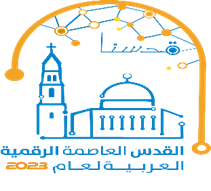 Table 1: International Investment Position (IIP) Stock by Economic Sectors for Palestine, at the end of the Third Quarter, 2023Value in million USDNotes: - The data in the above table are close to the nearest integer.- The data does not include the value of land owned by non-residents.* International investment position (net): equals total external assets minus total foreign liabilities.** Currency and deposits: Include the resident's deposits in banks abroad, in addition to foreign exchange in Palestinian economy.*** Currency and deposits: Include the deposits of non-residents deposited in resident banks.Table 2: Gross External Debt Position on Palestine, at the End of the Second Quarter, 2023 and Third Quarter, 2023     Value in million USD TOTALOther SectorsOther SectorsBanks SectorGovernment SectorMonetary Authorities (PMA)    Economic SectorInvestments Stocks byType of InvestmentTOTALHouse- Holds SectorNon-bank Financial Corporations, Non-Financial Corporations, and NGOs SectorBanks SectorGovernment SectorMonetary Authorities (PMA)    Economic SectorInvestments Stocks byType of Investment3,8691,057-624-4,615486-1,421International Investment Position (net)*9,906369076,7308121,421Total External Assets 2920292000   Foreign Direct Investment Abroad1,62605251,023078   Portfolio Investments Abroad6,75136905,707812106   Other Investments Abroad5,8193665,6710106      Of which: currency and deposits**1,23700001,237   Reserve Assets6,0371,0931,5312,1151,2980Total Foreign Liabilities 3,1951,0939511,15100   Foreign Direct Investment in Palestine733053320000   Foreign Portfolio Investments in Palestine2,1090477641,2980   Foreign Other Investments in Palestine:1,428047831,2980      Of which: loans from abroad6810068100      Of which: currency and deposits***Stock at the end of the Third Quarter 2023Stock at the end of the Second Quarter 2023Economic Sector1,2981,301General Government274252   Short-term10241,049   Long-term00Monetary Authorities00   Short-term00   Long-term764750Banks411338   Short-term353412   Long-term4747Other Sectors00   Short-term4747   Long-term1111Direct Investment: lending between affiliated companies00   Debt liabilities to affiliated companies1111   Debt liabilities to direct investors2,1202,109Gross External Debt Position